Plan de desempeño del estado de OregonBajo la Ley de Educación para Personas con Discapacidades de 2004 (IDEA), el Departamento de Educación de Oregon (ODE) debe presentar un Plan de Desempeño Estatal (SPP) de seis años a la Oficina de Programas de Educación Especial (OSEP). La OSEP ha desarrollado medidas clave de desempeño, conocidas como indicadores, para medir tanto el cumplimiento como los resultados. La OSEP establece los objetivos para los indicadores de cumplimiento y el ODE establece los objetivos para los indicadores de resultados. El SPP debe incluir objetivos para cada indicador de resultados. El ODE informa sobre el progreso realizado hacia estos indicadores cada año en el Informe de desempeño anual (APR). Cada seis años, la ODE debe revisar los objetivos de resultados e involucrar a los socios clave en el desarrollo de nuevos objetivos. Actualmente, el ODE está buscando información relacionada con los indicadores para los cuales se deben establecer objetivos y llevará a cabo una sesión de información pública para discutir los datos relacionados con este indicador en diciembre de 2021. Por favor, consulte la página web del Plan de desempeño estatal y los informes anuales de educación especial de ODE para obtener más información y para registrarse para la sesión de comentarios del público. También puede proporcionar información sin asistir a la sesión a través de esta encuesta.¿Qué mide este indicador y por qué es importante?El indicador B8 aborda una Educación Pública Apropiada y Gratuita (FAPE) en el Ambiente Menos Restrictivo (LRE) midiendo el porcentaje de padres con un niño que recibe servicios de educación especial que informan que las escuelas facilitaron la participación de los padres como un medio para mejorar los servicios y los resultados para los niños. con discapacidades.¿Cuál es la fuente de datos?A través de un contratista, Oregon administra encuestas anuales para padres a familias seleccionadas mediante un procedimiento de muestreo.¿Es necesario establecer o restablecer la línea de base para este indicador?Sí, el ODE propone usar nuestros datos disponibles más recientemente como una nueva línea de base para este indicador para el Plan de Desempeño Estatal de los años fiscales 2020-2025, de la siguiente manera:¿Cómo se ha desempeñado Oregon a lo largo del tiempo?¿Cuáles son los nuevos objetivos?El ODE no establecerá nuevos objetivos hasta que tengamos noticias de nuestros socios. Hay varias formas de establecer nuevos objetivos. Podría ser un aumento porcentual, comenzar con el final del juego en mente o examinar las tendencias a lo largo del tiempo y hacer predicciones basadas en las tendencias. Alguna información útil sobre cómo establecer objetivos:Los objetivos están destinados a respaldar mejores resultados y consecuencias para los niños y las familias. Deberían estar al alcance pero aún mostrar crecimiento. El cambio lleva tiempo. Los objetivos se pueden crear con este entendimiento en mente. Por ejemplo, los objetivos pueden permanecer iguales durante varios años seguidos y luego mejorar ligeramente durante el año objetivo final (año fiscal 2025). Alternativamente, los objetivos podrían mostrar una ligera mejora cada año.Ejemplo AEl ejemplo A muestra un aumento gradual.Ejemplo BEl ejemplo B muestra más crecimiento.Si necesita más información para proporcionar su opinión, comuníquese con:Brad Lenhardt, especialista en educación, enbrad.lenhardt@state.or.us.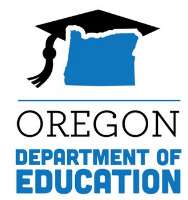 Plan de desempeño estatal (SPP)Hoja de datosIndicador B8: Participación de los padresPlan de desempeño estatal (SPP)Hoja de datosIndicador B8: Participación de los padresPlan de desempeño estatal (SPP)Hoja de datosIndicador B8: Participación de los padresPlan de desempeño estatal (SPP)Hoja de datosIndicador B8: Participación de los padresNueva línea de basePreescolar/B619 = 88.99%Edad escolar/B611 = 83.56%GrupoLínea de baseAños fiscales201420152016201720182019Preescolar2014Objetivo ≥82.18%82.48%82.68%83.68%85.68%85.68%Preescolar82.18%Datos82.18%81.16%86.23%79.37%84.59%88.99%GrupoLínea de baseAños fiscales201420152016201720182019Edad escolar2014Objetivo ≥76.23%76.73%77.73%78.73%81.23%81.23%Edad escolar76.23%Datos76.23%78.12%78.74%79.43%78.98%83.56%Años fiscales202020212022202320242025Objetivos para preescolar ≥88.99%88.99%88.99%89.00%89.00%89.00%Objetivos para la edad escolar ≥83.56%84.05%84.54%85.02%85.51%86.00%Años fiscales202020212022202320242025Objetivos para preescolar ≥88.99%89.39%89.79%90.20%90.60%91.00%Objetivos para la edad escolar ≥83.56%84.45%85.34%86.22%87.11%88.00%